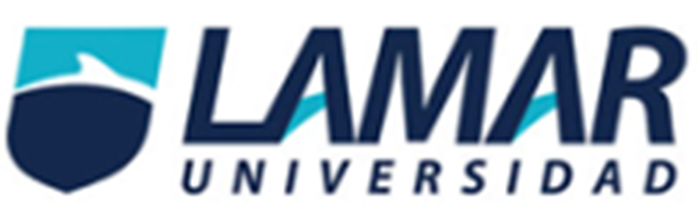 Juan Antonio Hinojosa RuizACTIVIDA INTEGRADORA PARTE 2LME4167ESTUDIO TIPO DE ESTUDIOCRITERIOS DE VALIDEZMEDIDAS DE ASOCIACION FORMULASNIVEL DE EVIDENCIASESGOS MAS COMUNESFORMULASCasos y controlesEstudios asociados al riesgoIncidencia de casos expuestosRazón de monomiosRiesgo relativoII-2InformaciónSelecciónRm= (a/c)/(b/d)=ad/bcRA= Cie-CioRA%=RA/Cie*100 =Cie-Cio/Cie*100Estudios de cohorteEstudios asociados al riesgoRiesgo relativoIncidencia de expuestos y no expuestosII-2SobrevivenciaMigraciónSusceptibilidadCIe=a/a+bCIo=c/c+dRR=Cie/CIoPruebas diagnósticas con resultados cuantitativos y dicotómicosEnsayos clínicosExactitudEspecificadSensibilidadValor predictivo positivo y negativoIVerificaciónPerdida del seguimientoResultados indeterminadosESAC = a+d/a+b+d+c+dRPN =1-s/eRPP=s/1-eVPN= d/c+dVPP=a/a+bE=d/b+dS=a/a+cENSAYOS CLINICOS Experimental prospectivoRiesgo relativoDiferencias de riesgos Intervalo de confianza I-bNo apego al tratamientoFalta de comunicaciónFalta de monitoreoMETANALISIS Revisión bibliográfica Comparación 1++De publicación Duplicación de extracción de datosTAMIZAJE Prueba diagnosticaSensibilidad y especificidad Variabilidad de la prueba Variabilidad de la población